8. DISEÑO DEL SISTEMA DE CONTROL Y EVALUACIÓN DEL PLAN ESTRATÉGICOEn el presente apartado, se pretende formular un sistema de control y evaluación a partir de indcadores, que permitan medir y direccionar el desempeño en la aplicación del Plan Estratégico que aquí se presenta.  La metodología elegida para este propósito, es el Balanced Score Card (BSC) o Cuadro de Mando Integral (CMI), que originalmente fuera propuesto por Robert Kaplan y David Norton a principios de los años 90’, como un sistema de gestión, que busca integrar la visión financiera a la administración operacional de los negocios, a partir de su alieación con la estrategia, entendida esta última, como la misión y visión organizacionales.El Balanced Score Card (en adelante BSC), es un sistema que provee a la administración y a los empleados en general, de herramientas financieras y no financieras para vigilar y mejorar la marcha de la organización tanto en el corto, como en el largo plazo, brindando una visión proyectada desde cuatro distintas perspectivas:Perspectiva del Cliente o ConsumidorPerspectiva InternaPerspectiva de Innovación y AprendizajePerspectiva FinancieraFigura 24. Las perspectivas del Balance Score Card (BSC) aplicadas a la Organización Mercapava S.A.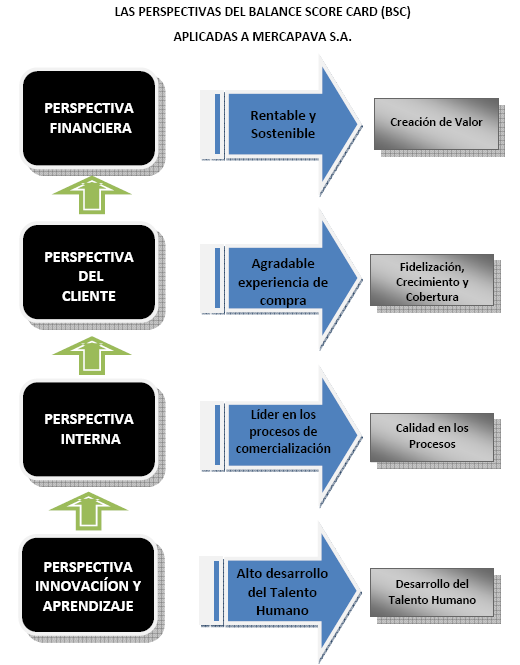 Fuente: Los Autores8.1. Áreas y Factores Claves a controlar y evaluarLas declaraciones incluidas en la Misión, Visión y Principios Corporativos, definidos para la Organización Mercapava, son los pilares definitivos para formular un modelo de monitoreo y mejoramiento continuo, que incremente la garantía de implementación del Plan Estratégico.  Dichas declaraciones, están perfectamente alineadas, con las cuatro perspectivas del BSC (Financiera, Clientes, Procesos, Innovación y Aprendizaje), sumadas a una quinta perspectiva que se considera de vital importancia para la sostenibilidad de la estrategia y la contribución de la organización en el desarrollo social, ésta es, la perspectiva social, con la cual pretende encararse la responsabilidad social empresarial, que hoy por hoy deben asumir las organizaciones y particularmente las empresas.Dichas perspectivas, consagran la necesidad de establecer estrategias que no descuiden ninguno de los polos de desarrollo importantes para el crecimiento y sostenibilidad de la empresa.  Entre ellos: mantener excelentes niveles de servicio y satisfacción al cliente, contar con personal altamente calificado y cualificado, optimizar la calidad de los productos y el tiempo de respuesta, entre otras ventajas competitivas que destaquen y diferencien a la organización Mercapava de sus competidores.Es así como, desde cada una de estas perspectivas, se definen las distintas áreas y factores a controlar a partir del BSC:8.1.1. Desde la Perspectiva de Innovación y AprendizajeCon un alto desarrollo del talento humano.En beneficio de empleadosBúsqueda permanente de innovación y desarrollo tecnológico.Busca atraer y retener gente excelente proporcionándoles un ambiente abierto y participativoLa creatividad, la rapidez de acción y la apertura hacia el cambio serán reconocidas y recompensadas8.1.2. Desde la Perspectiva InternaLíder en la comercialización de bienes y serviciosCon su tenacidad, vocación de servicio, creatividad y disciplinaReconocida por eficiencia en todos sus procesosInvirtiendo en el mejoramiento de los procesos que nos lleven a prestar un excelente servicio.8.1.3. Desde la Perspectiva del Cliente o ConsumidorGenerando una agradable experiencia de compra a clientes, consumidores y comerciantes.En beneficio de clientesProyecta tener en el año 2015 negocios estratégicos para suplir necesidades de clientes y consumidores.Satisfacer las necesidades de nuestros clientes ofreciéndoles bienes y servicios8.1.4. Desde la Perspectiva FinancieraEn beneficio de socios comerciales y accionistas De manera rentable y sostenible.Generando rentabilidad y crecimiento sostenido. Negociar con nuestros proveedores y otros aliados comerciales en forma justa y equitativa, reconociendo nuestros mutuos intereses y cumpliendo a cabalidad las obligaciones adquiridas.Proveer a nuestros accionistas dividendos atractivos y justos alcanzando niveles óptimos de productividad.Estamos preparados para tomar riesgos prudentes con el propósito de lograr un crecimiento corporativo sostenido y a largo plazo.8.1.5. Desde la Perspectiva SocialAcogida con aprecio por la comunidad, por ser ejemplo de integridad, respeto, generosidad. Contribuyendo a la región y al país en su desarrollo económico y en la construcción de una sociedad tolerante.En beneficio de la sociedadSer ciudadanos responsables, iniciando y respaldando esfuerzos relacionados con el bienestar de la Sociedad y con la conservación del medio ambiente.8.2. Definición de los Objetivos del Sistema de Control según las perspectivas del balance scorecardFundamentado en la estrategia formulada para la Organización Mercapava, en la cual se definen la Misión y Visión de la empresa y de manera coherente con las perspectivas anteriormente señaladas, se definen aquí los objetivos que han de orientar la construcción y posterior seguimiento del BSC:8.2.1. Perspectiva de Innovación y AprendizajeMejorar los resultados producto de la evaluación del desempeñoOptimizar las competencias laborales y profesionales de los empleadosMantener en un nivel mínimo los índices de ausentismo y rotación del personalElevar los niveles de Motivación Compromiso del personalIntensificar el uso de la tecnología8.2.2. Perspectiva de los Procesos InternosOptimizar el tiempo de respuestaFortalecer la gestión operativaReducir el nivel de devoluciones8.2.3. Perspectiva de los ClientesMedir y elevar los niveles de fidelización de los clientesIncrementar el cubrimiento de la población atendidaElevar los niveles de ventaElevar los estándares de satisfacción del cliente8.2.4. Perspectiva FinancieraRegistrar crecimientos en los ingresos operacionales y no operacionalesReducir costos y gastos de manera sostenibleIncrementar los niveles de rentabilidad por UENLlevar los indicadores de liquidez, capital de trabajo, rotación de cartera e inventarios, endeudamiento, entre otros indicadores financieros, a un nivel óptimo8.2.5. Perspectiva SocialImpactar positivamente a la comunidadMejorar y mantener una excelente imagen corporativaCuadro 18. Objetivos Estratégicos por Perspectiva.Fuente: Los Autores8.3. MAPA ESTRATÉGICO DE LA ORGANIZACIÓN MERCAPAVA S.AEn el Mapa Estratégico definido para la Organización Mercapava S.A., en la siguiente figura, se señalan las relaciones de causalidad (causa-efecto), entre los distinos objetivos estratégicos que orientan el Plan Estratégico, esto, siguiendo las cinco Perspectivas del modelo.Figura 25. Mapa Estratégico propuesto para la Organización Mercapava S.A.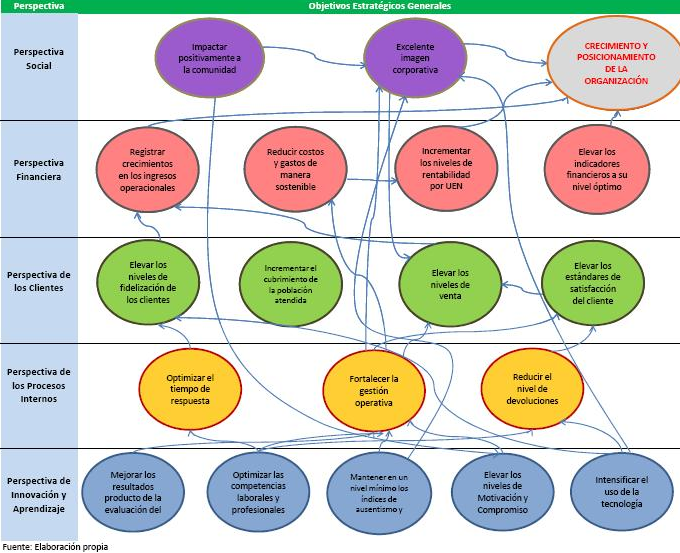 8.4. Indicadores de GestiónEstablecidos los objetivos generales que han de orientar la estrategia desde cada perspectiva, se definen a continuación los indicadores de gestión a partir de los cuales se guiará y controlará de manera integral y proactiva, la marcha del Plan Estratégico. Cuadro 19. Indicadores de Gestión asociados a cada Perspectiva y Objetivo Estratégico.Fuente: Los Autores8.5. BALANCED SCORDCARD PARA MERCAPAVA S.A.Cuadro 20.  Indicadores de Gestión asociados a la Perspectiva de Crecimiento y AprendizajeFuente: Elaboración propia		Cuadro 21. Indicadores de Gestión asociados a la Perspectiva de Procesos InternosCuadro 22. Indicadores de Gestión asociados a la Perspectiva del ClienteCuadro 23. Indicadores de Gestión asociados a la Perspectiva FinancieraLa anterior definición de los indicadores por perspectiva, permite dimensionar el Cuadro de Mando Integral o Balanced Scorecard, definido para la organización Mercapava S.A., a partir del cual se hace posible visualizar desde un único reporte de tipo gerencial, los indicadores financieros y no financieros relevantes para la evaluación de procesos y la toma de decisiones en tiempo real, permitiendo un permanente monitoreo sobre los objetivos estratégicos alineados a las perspectivas de Aprendizaje y Crecimiento, Procesos Internos, Clientes, Financiera y Social.8.6. Planes y mecanismos de acción para implementar el balanced scorecard y garantizar el mejoramiento de la gestión8.6.1. Medidas para la implementación del Balance ScorecardUna vez elegidos y caracterizados los indicadores de gestión y articulados al Balanced Scorecard de la compañía, el paso a seguir es la definición de una metodología que incremente la seguridad acerca de su implementación y funcionamiento.  De esta forma, se sugieren una serie de pasos a realizar, a fin de insertarlo en la cultura organizacional viva de la empresa, destacando una serie de acciones a adelantar para llevar a feliz término dicho objetivo.En general, un sistema de control sobre la gestión directa del Balanced Scorecard se hace necesario para incorporarlo a los lineamientos estratégicos definidos, asegurando que cada una de las cinco perspectivas orientadoras del Plan Estratégico de la Organización, sean desarrolladas, redundando así en el éxito de la organización. Dicho sistema de control, ha de permitir que los canales de comunicación sean propicios para su conocimiento y posterior difución y funcionamiento, tanto como, para que los sistemas de incentivo y motivación coayuven a que tanto el BSC, como el Plan Estratégico, lleguen a formar prontamente parte de la cultura corporativa que caracterice a la Organización Mercapava.8.6.2. ¿Cómo conseguir alcanzar la alineación estratégica de arriba abajo y a todo nivel organizacional?Según Robet Kaplan y David Norton: “las organizaciones que desen que cada uno de sus empleados contribuya a la implantación de la estrategia compartirán su estrategia y visión a largo plazo –incorporada en el Cuadro de Mando Integral de la unidad de negoico- con ellos, y los animarán de forma activa a que sugieran medios a través de los cuales pueden alcanzar la visión y la estrategia”. El BSC o Cuadro de Mando, no puede visionarse como una estrategia exclusiva para los directivos, por el contrario, el proceso de alineación estratégica, implica BIBLIOGRAFIAAKTOUF, Omar. La metodología de las ciencias sociales y el enfoque cualitativo de las organizaciones. Artes Graficas del Valle Ltda. Cali, 2.002.BONILLA CASTRO, Elsy y  RODRIGUEZ  Penélope. Más allá del dilema de los métodos. La Investigación en Ciencias Sociales. 2ª Edición.  Editorial Norma. Bogotá, 1.997.HERNÁNDEZ, Sampieri, Roberto; FERNÁNDEZ COLLADO, Carlos, BAPTISTA LUCIO, Pliar, Metodología de la Investigación. 3ª Edición.  Editorial McGraw Hill. México, HILL, Charles W., JONES, Gareth R. Administración Estratégica, un enfoque integrado, Mc Graw Hill. México 2006.2003.KAPLAN, Robert S. y NORTON, David. Cuadro de Mando Integral (The Balance ScoreCard). Gestión 2000. 2 ed. Barecelona. 2002. 321 p.MALHOTRA, narres K. Investigación de Mercados. Un enfoque aplicado. Cuarta Edición. Pearson Educación. México 2004.MCDANIEL, Carl, GATES, Roger, Investigación de mercados contemporánea. Internacional Thomson Editores, México, 1999.MENDEZ, Álvarez, Carlos Eduardo, Metodología, Diseño y Desarrollo del Proceso de Investigación con énfasis en ciencias empresariales. Cuarta Edición. Limusa. Bogotá, 2006.MINTZBERG, Henry, AHLSTRAND, Bruce, LAMPEL, Joseph. Safari a la estrategia. Una visita guiada por la jungla del management estratégico. Ediciones Granica S.A. Buenos Aires. 1999.SALLENAVE, Jean Paul. Gerencia y Planeación Estratégica. Editorial Norma S.A. Bogotá, 1991.SINGH SOIN, Sarv. Control de Calidad Total. Claves, Metodologías y Administración para el Éxito, McGraw Hill, México, 1998.WHEELEN L., Thomas, HUNGER J., David, Administración Estratégica y Política de Negocios. Conceptos y Casos. Pearson Educación, México.ZAPATA, Álvaro. Direccionamiento estratégico: Guía  de aplicación práctica. Cali, 2004._________ “El saber administrativo y su método de estudio. Una perspectiva fenomenológica”. Publicado en el libro El discurso administrativo: naturaleza, objeto y método. Medellín, Asociación Colombiana de Facultades de Administración, 2001.PerspectivaObjetivos Estratégicos GeneralesObjetivos Estratégicos GeneralesPerspectiva de Innovación y AprendizajeI1Mejorar los resultados producto de la evaluación del desempeñoPerspectiva de Innovación y AprendizajeI2Optimizar las competencias laborales y profesionales de los empleadosPerspectiva de Innovación y AprendizajeI3Mantener en un nivel mínimo los índices de ausentismo y rotación del personalPerspectiva de Innovación y AprendizajeI4Elevar los niveles de Motivación Compromiso del personalPerspectiva de Innovación y AprendizajeI5Intensificar el uso de la tecnologíaPerspectiva de los Procesos InternosP1 Optimizar el tiempo de respuestaPerspectiva de los Procesos InternosP2Fortalecer la gestión operativaPerspectiva de los Procesos InternosP3Reducir el nivel de devolucionesPerspectiva de los ClientesC1Medir y elevar los niveles de fidelización de los clientesPerspectiva de los ClientesC2Incrementar el cubrimiento de la población atendidaPerspectiva de los ClientesC3Elevar los niveles de ventaPerspectiva de los ClientesC4Elevar los estándares de satisfacción del clientePerspectiva FinancieraF1Registrar crecimientos en los ingresos operacionales y no operacionalesPerspectiva FinancieraF2Reducir costos y gastos de manera sosteniblePerspectiva FinancieraF3Incrementar los niveles de rentabilidad por UENPerspectiva FinancieraF4Llevar los indicadores de liquidez, capital de trabajo, rotación de cartera e inventarios, endeudamiento, entre otros indicadores financieros, a un nivel óptimoPerspectiva SocialS1Impactar positivamente a la comunidadPerspectiva SocialS2Mejorar y mantener una excelente imagen corporativaPerspectivaObjetivos Estratégicos GeneralesObjetivos Estratégicos GeneralesIndicadores de GestiónPerspectiva de Innovación y AprendizajeI1Mejorar los resultados producto de la evaluación del desempeñoDesempeño del personalPerspectiva de Innovación y AprendizajeI1Mejorar los resultados producto de la evaluación del desempeñoTasa de productividadPerspectiva de Innovación y AprendizajeI2Optimizar las competencias laborales y profesionales de los empleadosTasa de capacitación del personalPerspectiva de Innovación y AprendizajeI3Mantener en un nivel mínimo los índices de ausentismo y rotación del personalNivel de AusentismoPerspectiva de Innovación y AprendizajeI3Mantener en un nivel mínimo los índices de ausentismo y rotación del personalRotación del personalPerspectiva de Innovación y AprendizajeI4Elevar los niveles de Motivación Compromiso del personalNivel de satisfacción y compromiso del empleadoPerspectiva de Innovación y AprendizajeI4Elevar los niveles de Motivación Compromiso del personalSalario promedio por empleadoPerspectiva de Innovación y AprendizajeI5Intensificar el uso de la tecnologíaNivel de usuarios de equipos tecnológicosPerspectiva de los Procesos InternosP1 Optimizar el tiempo de respuestaNo. de horas de entrega por pedidoPerspectiva de los Procesos InternosP2Fortalecer la gestión operativaNivel de estandarización de procesosPerspectiva de los Procesos InternosP3Reducir el nivel de devolucionesTasa de devolucionesPerspectiva de los ClientesC1Medir y elevar los niveles de fidelización de los clientesFidelidad de los clientesPerspectiva de los ClientesC2Incrementar el cubrimiento de la población atendidaCrecimiento en el número de clientesPerspectiva de los ClientesC2Incrementar el cubrimiento de la población atendidaCobertura en el número de hogares atendidosPerspectiva de los ClientesC2Incrementar el cubrimiento de la población atendidaParticipación en el mercadoPerspectiva de los ClientesC3Elevar los niveles de ventaIncremento sobre las ventas del período anteriorPerspectiva de los ClientesC3Elevar los niveles de ventaAumento en el número de clientes nuevosPerspectiva de los ClientesC4Elevar los estándares de satisfacción del clienteNivel de quejas y reclamos Perspectiva de los ClientesC4Elevar los estándares de satisfacción del clienteNiveles de Satisfacción del clientePerspectiva FinancieraF1Registrar crecimientos en los ingresos operacionales y no operacionalesCrecimiento de los niveles de ingresos operacionales y no operacionalesPerspectiva FinancieraF2Reducir costos y gastos de manera sostenibleMargen de contribuciónPerspectiva FinancieraF2Reducir costos y gastos de manera sostenibleUtilidad antes de impuestosPerspectiva FinancieraF3Incrementar los niveles de rentabilidad por UEN% Rentabilidad por UENPerspectiva FinancieraF4Llevar los indicadores de liquidez, capital de trabajo, rotación de cartera e inventarios, endeudamiento, entre otros indicadores financieros, a un nivel óptimoNivel de LiquidezPerspectiva FinancieraF4Llevar los indicadores de liquidez, capital de trabajo, rotación de cartera e inventarios, endeudamiento, entre otros indicadores financieros, a un nivel óptimoNivel de EndeudamientoPerspectiva FinancieraF4Llevar los indicadores de liquidez, capital de trabajo, rotación de cartera e inventarios, endeudamiento, entre otros indicadores financieros, a un nivel óptimoNo. de días de ProveedoresPerspectiva FinancieraF4Llevar los indicadores de liquidez, capital de trabajo, rotación de cartera e inventarios, endeudamiento, entre otros indicadores financieros, a un nivel óptimoNo. de días de CarteraPerspectiva FinancieraF4Llevar los indicadores de liquidez, capital de trabajo, rotación de cartera e inventarios, endeudamiento, entre otros indicadores financieros, a un nivel óptimoRetorno sobre la inversiónPerspectiva SocialS1Impactar positivamente a la comunidadPoblación directamente beneficiada por programas con la comunidadPerspectiva SocialS2Mejorar y mantener una excelente imagen corporativaPosicionamiento en el mercadoNombre del indicadorDesempeño del personalDesempeño del personalCódigoI1.01I1.01ObjetivoMejorar los resultados producto de la evaluación del desempeñoMejorar los resultados producto de la evaluación del desempeñoResponsable del IndicadorDirector de Gestión HumanaDirector de Gestión HumanaNivel de comparaciónIndicador MetaIndicador MetaPeriodicidad de actualizaciónSemestralSemestralDefinición OperacionalPromedio de calificación específica de los tópicos a evaluar presentes en el formato de evaluaciónPromedio de calificación específica de los tópicos a evaluar presentes en el formato de evaluaciónUnidad de medidaEscala del 1 al 5Escala del 1 al 5Meta55Resultado                          I1.01 ≥ 4Resultado                          3 < I1.01 < 4Resultado                          I1.01 < 3Interpretación Permite evaluar las competencias del personal y su desempeño en la ejecución de sus funcionesPermite evaluar las competencias del personal y su desempeño en la ejecución de sus funcionesNombre del indicadorTasa de productividadTasa de productividadCódigoI1.02I1.02ObjetivoMejorar los resultados producto de la evaluación del desempeñoMejorar los resultados producto de la evaluación del desempeñoResponsable del IndicadorDirector de Gestión HumanaDirector de Gestión HumanaNivel de comparaciónIndicador MetaIndicador MetaPeriodicidad de actualizaciónTrimestralTrimestralDefinición OperacionalEvaluaciones específicas por áreas y cargos en unidades producidas y tiemposEvaluaciones específicas por áreas y cargos en unidades producidas y tiemposUnidad de medida%%Meta90%90%Resultado                          I1.02 ≥ 80Resultado                          50 < I1.01 < 80Resultado                          I1.01 < 50Interpretación Permite evaluar la productividad de los empleadosPermite evaluar la productividad de los empleadosNombre del indicadorTasa de capacitación del personalTasa de capacitación del personalCódigoI2.01I2.01ObjetivoOptimizar las competencias laborales y profesionales de los empleadosOptimizar las competencias laborales y profesionales de los empleadosResponsable del IndicadorDirector de Gestión HumanaDirector de Gestión HumanaNivel de comparaciónIndicador MetaIndicador MetaPeriodicidad de actualizaciónSemestralSemestralDefinición Operacional%CP = No. De personas capacitadas x 100%CP = No. De personas capacitadas x 100Definición Operacional                  No total de trabajadores                  No total de trabajadoresUnidad de medida%%Meta90%90%Resultado                          I2.01 ≥ 80Resultado                          50 < I2.01 < 80Resultado                          I2.01 < 50Interpretación Permite evaluar la productividad de los empleadosPermite evaluar la productividad de los empleadosNombre del indicadorNivel de AusentismoNivel de AusentismoCódigoI3.01I3.01ObjetivoMantener en un nivel mínimo los índices de ausentismo y rotación del personalMantener en un nivel mínimo los índices de ausentismo y rotación del personalResponsable del IndicadorDirector de Gestión HumanaDirector de Gestión HumanaNivel de comparaciónIndicador MetaIndicador MetaPeriodicidad de actualizaciónSemestralSemestralDefinición Operacional% AP  =  total de horas / hombre perdidas          x 100% AP  =  total de horas / hombre perdidas          x 100Definición Operacional                   total de horas / hombre trabajadas                   total de horas / hombre trabajadasUnidad de medida%%MetaResultado                          I3.01 ≥ Resultado                           < I3.01 < Resultado                          I3.01 < Interpretación Señala el porcentaje de tiempo no trabajado durante las ausencias, con relación al volumen de actividad esperada o planeadaSeñala el porcentaje de tiempo no trabajado durante las ausencias, con relación al volumen de actividad esperada o planeadaNombre del indicadorRotación del personalRotación del personalCódigoI3.02I3.02ObjetivoMantener en un nivel mínimo los índices de ausentismo y rotación del personalMantener en un nivel mínimo los índices de ausentismo y rotación del personalResponsable del IndicadorDirector de Gestión HumanaDirector de Gestión HumanaNivel de comparaciónIndicador MetaIndicador MetaPeriodicidad de actualizaciónSemestralSemestralDefinición Operacional%RP =           No. De Admisiones – No. De Retiros          x100%RP =           No. De Admisiones – No. De Retiros          x100Definición Operacional             Promedio total de trabajadores en el período             Promedio total de trabajadores en el períodoUnidad de medida%%Meta5%5%Resultado                          I3.02 ≤ 7Resultado                         12  ≥ I3.02 > 7Resultado                          I3.02 > 12Interpretación Relación porcentual entre el volumen de entradas y salidas y los recursos humanos disponibles en la organización durante cierto período. Relación porcentual entre el volumen de entradas y salidas y los recursos humanos disponibles en la organización durante cierto período. Nombre del indicadorNivel de satisfacción y compromiso del empleadoNivel de satisfacción y compromiso del empleadoCódigoI4.01I4.01ObjetivoElevar los niveles de Motivación Compromiso del personalElevar los niveles de Motivación Compromiso del personalResponsable del IndicadorDirector de Gestión HumanaDirector de Gestión HumanaNivel de comparaciónIndicador MetaIndicador MetaPeriodicidad de actualizaciónSemestralSemestralDefinición Operacional%SP = Nivel de satisfacción resultante de encuestas%SP = Nivel de satisfacción resultante de encuestasUnidad de medida%%Meta90%90%Resultado                          I4.01 > 70Resultado                          50 < I4.01 < 70Resultado                          I4.01 < 50Interpretación Pretende determinar el grado de satisfacción del personal, con el objetivo de obtener resultados satisfactoriosPretende determinar el grado de satisfacción del personal, con el objetivo de obtener resultados satisfactoriosNombre del indicadorSalario promedio por empleadoSalario promedio por empleadoCódigoI4.02I4.02ObjetivoElevar los niveles de Motivación Compromiso del personalElevar los niveles de Motivación Compromiso del personalResponsable del IndicadorDirector de Gestión HumanaDirector de Gestión HumanaNivel de comparaciónIndicador MetaIndicador MetaPeriodicidad de actualizaciónAnualAnualDefinición OperacionalSPE = [(∑ salarios de todos los empleados)  - SMMLV] x 100SPE = [(∑ salarios de todos los empleados)  - SMMLV] x 100                     No. Total de empleados                     No. Total de empleadosUnidad de medida%%Meta30% más del SMMLV30% más del SMMLVResultado                          I4.02 ≥ 30%Resultado                         10% < I4.02 < 30%Resultado                          I4.02 < 10%Interpretación Determina el porcentaje de variación entre el SMMLV y el salario de Mercapava, como factor de motivación para los empleados.Determina el porcentaje de variación entre el SMMLV y el salario de Mercapava, como factor de motivación para los empleados.Nombre del indicadorNivel de usuarios de equipos tecnológicosNivel de usuarios de equipos tecnológicosCódigoI5.01I5.01ObjetivoIntensificar el uso de la tecnologíaIntensificar el uso de la tecnologíaResponsable del IndicadorDirector de TecnologíaDirector de TecnologíaNivel de comparaciónIndicador MetaIndicador MetaPeriodicidad de actualizaciónSemestralSemestralDefinición Operacional%UT = No. Trabajadores que tienen asignado un equipo de tecnología  x 100%UT = No. Trabajadores que tienen asignado un equipo de tecnología  x 100                                                 No. Total de empleados                                                 No. Total de empleadosUnidad de medida%%Meta50%50%Resultado                          I5.01 ≥ 50Resultado                         15 < I5.01 < 50Resultado                          I5.01 < 15Interpretación Mide el nivel de uso de la tecnología en los procesos diarios de trabajoMide el nivel de uso de la tecnología en los procesos diarios de trabajoNombre del indicadorNo. De horas de entrega por pedidoNo. De horas de entrega por pedidoCódigoP1.01P1.01ObjetivoOptimizar el tiempo de respuestaOptimizar el tiempo de respuestaResponsable del IndicadorJefe de LogísticaJefe de LogísticaNivel de comparaciónIndicador MetaIndicador MetaPeriodicidad de actualizaciónMensualMensualDefinición OperacionalHora de recibo de la mercancía por parte del cliente – Hora de captura del pedidoHora de recibo de la mercancía por parte del cliente – Hora de captura del pedidoUnidad de medidaHorasHorasMeta24 horas local, 48 horas fuera de Pradera24 horas local, 48 horas fuera de PraderaResultado                          I1.01 ≤ 24Resultado                          36 > I1.01 > 24Resultado                          I1.01 > 36Interpretación Mide el tiempo de respuesta en atención al cliente y el nivel de eficiencia en los procesos internosMide el tiempo de respuesta en atención al cliente y el nivel de eficiencia en los procesos internosNombre del indicadorNivel de estandarización de procesosNivel de estandarización de procesosCódigoP2.01P2.01ObjetivoFortalecer la gestión operativaFortalecer la gestión operativaResponsable del IndicadorJefe de LogísticaJefe de LogísticaNivel de comparaciónIndicador MetaIndicador MetaPeriodicidad de actualizaciónSemestralSemestralDefinición Operacional%EP =       No. Procesos Estandarizados%EP =       No. Procesos EstandarizadosDefinición Operacional            Procesos identificados en la empresa            Procesos identificados en la empresaUnidad de medida%%Meta90%90%Resultado                          I1.02 ≥ 80Resultado                          50 < I1.01 < 80Resultado                          I1.01 < 50Interpretación Mide el nivel de calidad en los procesos internosMide el nivel de calidad en los procesos internosNombre del indicadorTasa de devolucionesTasa de devolucionesCódigoP3.01P3.01ObjetivoReducir el nivel de devolucionesReducir el nivel de devolucionesResponsable del IndicadorDirector de Mercadeo y Jefe de LogísticaDirector de Mercadeo y Jefe de LogísticaNivel de comparaciónIndicador MetaIndicador MetaPeriodicidad de actualizaciónMensualMensualDefinición Operacional%DV =  (No. De Notas por Devolución)  x 100%DV =  (No. De Notas por Devolución)  x 100Definición Operacional                            No de Facturas                            No de FacturasUnidad de medida%%Meta5%5%Resultado                          I2.01 ≤ 7Resultado                          10 > I2.01 > 7Resultado                          I2.01 > 10Interpretación Mide y evalúa la tasa de devoluciones y por ende la eficiencia en la colocación de pedidosMide y evalúa la tasa de devoluciones y por ende la eficiencia en la colocación de pedidosNombre del indicadorFidelidad de los clientesFidelidad de los clientesCódigoC1.01C1.01ObjetivoMedir y elevar los niveles de fidelización de los clientesMedir y elevar los niveles de fidelización de los clientesResponsable del IndicadorDirector de Mercadeo y VentasDirector de Mercadeo y VentasNivel de comparaciónIndicador MetaIndicador MetaPeriodicidad de actualizaciónAnualAnualDefinición Operacional%FC   =    (Clientes del periodo n+1)  x 100%FC   =    (Clientes del periodo n+1)  x 100Definición Operacional                    Clientes del período n                    Clientes del período nUnidad de medida%%Meta95%95%Resultado                          C1.01 ≥ 90%Resultado                          65 ≤ I1.01 < 90Resultado                          I1.01 < 65Interpretación Mide el nivel de clientes fieles de un período a otroMide el nivel de clientes fieles de un período a otroNombre del indicadorCrecimiento en el número de clientesCrecimiento en el número de clientesCódigoC2.01C2.01ObjetivoIncrementar el cubrimiento de la población atendidaIncrementar el cubrimiento de la población atendidaResponsable del IndicadorDirector de Mercadeo y VentasDirector de Mercadeo y VentasNivel de comparaciónIndicador MetaIndicador MetaPeriodicidad de actualizaciónSemestralSemestralDefinición Operacional%PA   =    (No. Clientes periodo n+1)  x 100%PA   =    (No. Clientes periodo n+1)  x 100Definición Operacional                      No. Clientes del período n                      No. Clientes del período nUnidad de medida%%Meta10%10%Resultado                          C2.01 ≥ 6 Resultado                          2 ≤ C2.01 < 6Resultado                          C2.01 < 2Interpretación Evalúa el nivel de cobertura de la población objetivoEvalúa el nivel de cobertura de la población objetivoNombre del indicadorCobertura en el número de hogares atendidosCobertura en el número de hogares atendidosCódigoC2.02C2.02ObjetivoIncrementar el cubrimiento de la población atendidaIncrementar el cubrimiento de la población atendidaResponsable del IndicadorDirector de Mercadeo y VentasDirector de Mercadeo y VentasNivel de comparaciónIndicador MetaIndicador MetaPeriodicidad de actualizaciónSemestralSemestralDefinición Operacional%HA   =    (No. Hogares atendidos actualmente)  x 100%HA   =    (No. Hogares atendidos actualmente)  x 100Definición Operacional                    No. Hogares Población total objetivo                    No. Hogares Población total objetivoUnidad de medida%%Meta70%70%Resultado                          C2.02 ≥ 60Resultado                          40 ≤ C2.02 < 60Resultado                          C2.02 < 40Interpretación Expresa el total de la población objetivo impactada a través de la ventaExpresa el total de la población objetivo impactada a través de la ventaNombre del indicadorParticipación en el mercadoParticipación en el mercadoCódigoC2.03C2.03ObjetivoIncrementar el cubrimiento de la población atendidaIncrementar el cubrimiento de la población atendidaResponsable del IndicadorDirector de Mercadeo y VentasDirector de Mercadeo y VentasNivel de comparaciónIndicador MetaIndicador MetaPeriodicidad de actualizaciónSemestralSemestralDefinición Operacional%PM =( Ventas Mercapava S.A. período n)  x100%PM =( Ventas Mercapava S.A. período n)  x100Definición Operacional               Ventas del Sector en el período n               Ventas del Sector en el período nUnidad de medida%%Meta5%5%Resultado                          C2.03 ≥ 4Resultado                          2 ≤ C2.03 < 4Resultado                          C2.03 < 2Interpretación Porcentaje del mercado atendido por MercapavaPorcentaje del mercado atendido por MercapavaNombre del indicadorIncremento sobre las ventas del período anteriorIncremento sobre las ventas del período anteriorCódigoC3.01C3.01ObjetivoElevar los niveles de ventaElevar los niveles de ventaResponsable del IndicadorDirector de Mercadeo y VentasDirector de Mercadeo y VentasNivel de comparaciónIndicador Meta y PresupuestoIndicador Meta y PresupuestoPeriodicidad de actualizaciónMensualMensualDefinición Operacional%PM =( Ventas Mercapava S.A. período n)  x100%PM =( Ventas Mercapava S.A. período n)  x100Definición Operacional               Ventas del Sector en el período n               Ventas del Sector en el período nUnidad de medida%%Meta15%15%Resultado                          C3.01 ≥ 11Resultado                          7 ≤ C3.01 < 10Resultado                          C3.01 < 7Interpretación Variación porcentual en los niveles de venta en pesosVariación porcentual en los niveles de venta en pesosNombre del indicadorAumento en el número de clientes nuevosAumento en el número de clientes nuevosCódigoC3.02C3.02ObjetivoElevar los niveles de ventaElevar los niveles de ventaResponsable del IndicadorDirector de Mercadeo y VentasDirector de Mercadeo y VentasNivel de comparaciónIndicador MetaIndicador MetaPeriodicidad de actualizaciónSemestralSemestralDefinición Operacional%CN =((No. Clientes período n+1)  -1 ) x100%CN =((No. Clientes período n+1)  -1 ) x100Definición Operacional                 No. Clientes período n                 No. Clientes período nUnidad de medida%%Meta15%15%Resultado                          C3.01 ≥ 11Resultado                          7 ≤ C3.01 < 10Resultado                          C3.01 < 7Interpretación Pretende determinar el grado de satisfacción del personal, con el objetivo de obtener resultados satisfactoriosPretende determinar el grado de satisfacción del personal, con el objetivo de obtener resultados satisfactoriosNombre del indicadorNivel de quejas y reclamos Nivel de quejas y reclamos CódigoC4.01C4.01ObjetivoElevar los estándares de satisfacción del clienteElevar los estándares de satisfacción del clienteResponsable del IndicadorDirector de Mercadeo y VentasDirector de Mercadeo y VentasNivel de comparaciónIndicador MetaIndicador MetaPeriodicidad de actualizaciónMensualMensualDefinición Operacional%QR = No. Quejas y Reclamos del período%QR = No. Quejas y Reclamos del período                                No. Clientes                                No. ClientesUnidad de medida%%Meta0,5%0,5%Resultado                          C4.01 ≤ 0,5%Resultado                         1% > I4.01 > 0,5%Resultado                          I4.01 ≥ 1%Interpretación Establece la tasa de quejas y reclamos, sobre el total de clientes atendidos en un períodoEstablece la tasa de quejas y reclamos, sobre el total de clientes atendidos en un períodoNombre del indicadorNiveles de Satisfacción del clienteNiveles de Satisfacción del clienteCódigoC4.02C4.02ObjetivoElevar los estándares de satisfacción del clienteElevar los estándares de satisfacción del clienteResponsable del IndicadorDirector de Mercadeo y VentasDirector de Mercadeo y VentasNivel de comparaciónIndicador MetaIndicador MetaPeriodicidad de actualizaciónTrimestralTrimestralDefinición OperacionalPromedio de calificación específica de los tópicos a evaluar presentes en la encuesta de satisfacción del clientePromedio de calificación específica de los tópicos a evaluar presentes en la encuesta de satisfacción del clienteUnidad de medidaEscala del 1 al 5Escala del 1 al 5Meta5 5 Resultado                          I1.01 ≥ 4Resultado                          3 < I1.01 < 4Resultado                          I1.01 < 3Interpretación Mide el nivel de satisfacción de los clientes, con los productos, instalaciones y servicios de la empresa.Mide el nivel de satisfacción de los clientes, con los productos, instalaciones y servicios de la empresa.Nombre del indicadorPoblación directamente beneficiada por programas con la comunidadPoblación directamente beneficiada por programas con la comunidadCódigoS1.01S1.01ObjetivoImpactar positivamente a la comunidadImpactar positivamente a la comunidadResponsable del IndicadorGerencia GeneralGerencia GeneralNivel de comparaciónIndicador MetaIndicador MetaPeriodicidad de actualizaciónSemestralSemestralDefinición Operacional%PB =  No. de personas beneficias directamente por programas sociales%PB =  No. de personas beneficias directamente por programas sociales               No. de pobladores de la zona de influencia de la empresa               No. de pobladores de la zona de influencia de la empresaUnidad de medidaPorcentajePorcentajeMeta3%3%Resultado                          S1.01 ≥ 2,5%Resultado                          1% < S1.01 < 2,5%Resultado                          S1.01 < 1%Interpretación Mide el impacto de los programas sociales de la empresa en la comunidadMide el impacto de los programas sociales de la empresa en la comunidadNombre del indicadorPosicionamiento en el mercadoPosicionamiento en el mercadoCódigoS2.01S2.01ObjetivoMejorar y mantener una excelente imagen corporativaMejorar y mantener una excelente imagen corporativaResponsable del IndicadorGerencia GeneralGerencia GeneralNivel de comparaciónIndicador MetaIndicador MetaPeriodicidad de actualizaciónSemestralSemestralDefinición OperacionalPromedio de calificación específica de los tópicos a evaluar presentes en las encuestas sobre posicionamiento de la empresaPromedio de calificación específica de los tópicos a evaluar presentes en las encuestas sobre posicionamiento de la empresaUnidad de medidaEscala del 1 al 5Escala del 1 al 5Meta500%500%Resultado                          S2.01 ≥ 4Resultado                          3 < S2.01 < 4Resultado                          S2.01 < 3Interpretación Mide el nivel de recordación e identificación de la comunidad con la empresa y sus servicios.Mide el nivel de recordación e identificación de la comunidad con la empresa y sus servicios.